БАШҠОРТОСТАН РЕСПУБЛИКАҺЫ                                                     РЕСПУБЛИка БАШКОРТОСТАН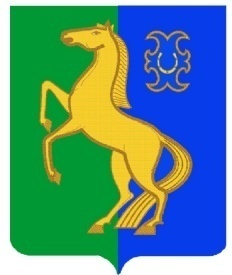      ЙƏРМƏКƏЙ районы                                                                        Администрация сельскогомуниципаль РАЙОНЫның                                                 поселения  Нижнеулу-елгинскийтубəнге олойылfа АУЫЛ СОВЕТЫ                                сельсовет МУНИЦИПАЛЬНОГО РАЙОНА     ауыл БИЛƏмƏҺе  хакимиƏте                                                                     ЕРМЕКЕЕВСКий РАЙОН452196, Тубǝнге Олойылға Йǝштǝр урамы,10                                                   452196, с. Нижнеулу-Елга, ул. Молодежная,10Тел. (34741) 2-53-15                                                                                                    Тел. (34741) 2-53-15E-mail: n_u_elga@mail.ru                                                                                                        E-mail: n_u_elga@mail.ru БОЙОРОҠ                                                    № 5                                                РАСПОРЯЖЕНИЕ«10» февраль 2020 й.                                                                                            «10» февраля 2020 г. В целях предупреждения пожаров, гибели и травмирования людей при них, выполнения первичных мер пожарной безопасности, определенных п.8 ст.63 Федерального закона от 22.07.2008 года №123-ФЗ «Технический регламент о требованиях пожарной безопасности», руководствуясь п.9 ст.14 Федерального закона от 06.10.2003 №131-ФЗ  «Об общих принципах организации местного самоуправления в Российской Федерации», РАСПОРЯЖАЮСЬ:Создать на территории сельского поселения профилактическую группу по обучению населения мерам пожарной безопасности;Определить следующий состав профилактической группы:2.1. Зарянова  Ольга  Владимировна - Глава сельского поселения - руководитель группы,       Телефоны: раб. 253-15, дом. 253-10, сот. 89033520583;2.2. Яковлева Светлана Николаевна – управляющий  делами администрации СП - ответственный за указанный участок работы,  телефоны: раб. 253-15, дом. 2-97-77, сот. 89872415949;2.3. Шайдуллин  Мусагит  Музагитович - участковый уполномоченного полиции (по согласованию) телефоны: раб. 222-02,  дом. 215-02, сот. 89997412886; 2.4. Петров  Владимир  Серафимович - члены добровольной  пожарной команды, староста            с.Верхнеулу-Елга, дом. 243-06, сот. 89________________;2.5  Рахматуллина  Светлана  Михайловна – директор МОБУ СОШ с.Нижнеулу-Елга,       Телефоны:   раб. 253-43, дом. 297-68, сот. 89625249653;2.6. Артемьева Светлана Ильинична – культорганизатор сельского клуба с.Верхнеулу-Елга,        Телефоны:   раб. 243-09, дом. 243-01, сот. 89625323578;2.7. Корнилова  Ирина Борисовна - – культорганизатор сельского клуба с.Нижнеулу-Елга,        Телефоны:   раб. 253-34, дом. 253-53, сот. 89871315900;2.8. Дмитриева  Алена Витальевна - – культорганизатор сельского клуба с.Большезингереево,        Телефоны:   раб. 297-43, дом. 297-35, сот. 89279553848;2.9.  Васильева Наталия Власовна – библиотекарь с.Нижнеулу-Елга,         Телефоны:   раб. 253-34, дом. - , сот. 89659240473;        3. Профилактической группе осуществлять обучение населения мерам пожарной безопасности в рамках профилактических операций, проводимых на территории сельского поселения.        4. Контроль за исполнением распоряжения оставляю за собой.        Глава сельского поселения        Нижнеулу-Елгинский  сельсовет             _______________         О.В.Зарянова